ОПИСАНИЕ КОМПЕТЕНЦИИ«ПРИБРЕЖНОЕ РЫБОЛОВСТВО»2024 г.Наименование компетенции: Прибрежное рыболовствоФормат участия в соревновании: индивидуальный /командныйОписание компетенции.Отношения, возникающие в области рыболовства и сохранения водных биоресурсов, регулируются законодательством о рыболовстве и сохранении водных биоресурсов, которое состоит из Федерального закона 
«О рыболовстве и сохранении водных биологических ресурсов» 
от 20.12.2004 № 166-ФЗ (с изм. и доп.), других федеральных законов 
и законов субъектов Российской Федерации.Рыболовство - деятельность по добыче (вылову) водных биоресурсов и в предусмотренных настоящим Федеральным законом случаях по приемке, обработке, перегрузке, транспортировке, хранению и выгрузке уловов водных биоресурсов, производству рыбной продукции.Добыча (вылов) водных биоресурсов - изъятие водных биоресурсов из среды их обитания.1Водные биологические ресурсы - рыбы, водные беспозвоночные, водные млекопитающие, водоросли, другие водные животные и растения, находящиеся в состоянии естественной свободы. Уловы водных биоресурсов - водные биоресурсы, извлеченные (выловленные) из среды обитания. Прибрежное рыболовство - предпринимательская деятельность по поиску и добыче (вылову) водных биоресурсов, транспортировке, хранению уловов водных биологических ресурсов, а также рыбной продукции и выгрузке уловов водных биоресурсов в живом, свежем или охлажденном виде и живой, свежей или охлажденной рыбной продукции в морские порты Российской Федерации, в иные места выгрузки, установленные в соответствии с настоящим Федеральным законом.Специалист по компетенции Прибрежное рыболовство:обеспечивает взаимодействие промысловой вахты на рыболовном судне;подготавливает орудия добычи (вылова) водных биоресурсов;организует  ремонт орудий добычи (вылова) водных биоресурсов для последующей их эксплуатации.Техническая квалификация специалиста основывается на владении различными системами изготовления, конструирования орудий добычи (вылова) водных биоресурсов.Актуальность специальности в реальном секторе экономики России.Прибрежное рыболовство входит в Общероссийский классификатор видов экономической деятельности.Особенностью прибрежного рыболовства является выгрузка уловов водных биоресурсов в живом, свежем или охлажденном виде и живой, свежей или охлажденной рыбной продукции в морские порты Российской Федерации, в иные места выгрузки.Объектами профессиональной деятельности специалиста являются орудия добычи (вылова) водных биоресурсов;технологии изготовления, конструирования и проектирования орудий добычи (вылова) водных биоресурсов; палубы рыбопромысловых судов; технологии ремонта орудий добычи (вылова) водных биоресурсов.Для осуществления добычи (вылова) водных биоресурсов, транспортировки, хранения уловов водных биологических ресурсов, а также рыбной продукции и выгрузки уловов водных биоресурсов в живом, свежем или охлажденном виде и живой, свежей или охлажденной рыбной продукции применяется промысловое оборудование – совокупность машин, механизмов, приспособлений, изделий и судовых конструкций, обеспечивающих работу с орудиями добычи (вылова) водных биоресурсов.Для подготовки документации на орудия добычи (вылова) водных биоресурсов специалист применяет информационные и компьютерные технологии и специализированное профессиональное программное обеспечение.Нормативные правовые актыПоскольку Описание компетенции содержит лишь информацию, относящуюся к соответствующей компетенции, его необходимо использовать на основании следующих документов:ФГОС СПОФГОС СПО по специальности 35.02.11 Промышленное рыболовство. Приказ Министерства просвещения РФ от 07.06.2022 
г. № 410).Профессиональный стандартПрофстандарт: 15.001 Специалист по техническому обеспечению рыболовства и рыбоводства. Утвержден приказом Министерства труда и социальной защиты РФ от 14.09.2020 г. № 604н;Профстандарт: 15.003 Специалист по добыче (вылову) и обработке водных биологических ресурсов на судах рыбопромыслового флота. Утвержден приказом Министерства труда и социальной защиты 
РФ от 08.10.2020 г. № 712н.ЕТКСЕдиный тарифно-квалификационный справочник работ и профессий рабочих (ЕТКС). Выпуск 50. Раздел «Добыча и переработка рыбы 
и морепродуктов». Утвержден постановлением Министерства труда 
и социального развития РФ от 12.10.2000 г. № 73).Отраслевые/корпоративные стандартыОтраслевой стандарт ОСТ 15 33-72 Конструкторская документация сетных орудий рыболовства. Общие требования;Отраслевой стандарт ОСТ 15 30-72 Конструкторская документация сетных орудий рыболовства. Тралы рыболовные;Отраслевой стандарт ОСТ 15 34-72 Конструкторская документация сетных орудий рыболовства. Условные изображения и обозначения сетеснастных сооружений.ГОСТГОСТ 2.102-2013 Единая система конструкторской документации. Виды и комплектность конструкторских документов;ГОСТ Р 2.105-2019 Единая система конструкторской документации. Общие требования к текстовым документам;ГОСТ 2.109-73 Единая система конструкторской документации. Основные требования к чертежам;ГОСТ 2.104-2006 Единая система конструкторской документации. Основные надписи.Перечень профессиональных задач специалиста по компетенции определяется профессиональной областью специалиста и базируется на требованиях современного рынка труда к данному специалисту. 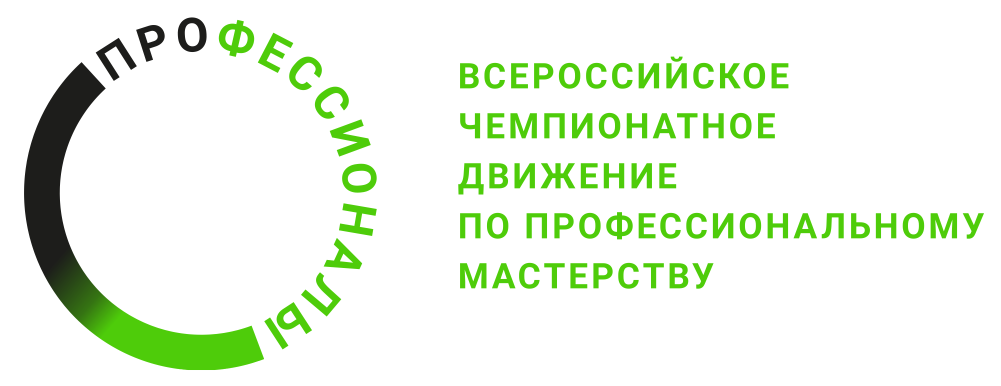 № п/пВиды деятельности/трудовые функции1Организация рабочего процесса2Работа с документами, графиками, схемами3Работа с ПО4Конструирование и применение канатно-веревочных изделий, сетематериалов, такелажа, оснастки5Создание и ремонт трала6Оборудование для создания и ремонта трала7Работа на судне для ввода трала в эксплуатацию